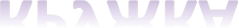 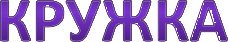 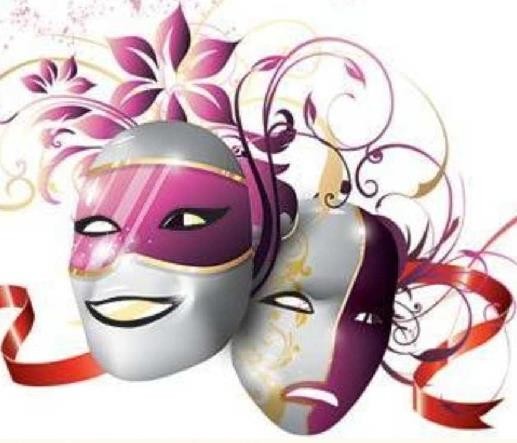 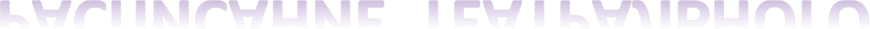 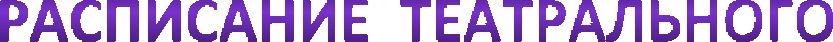 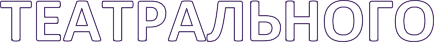 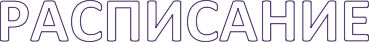 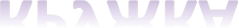 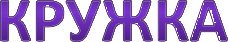 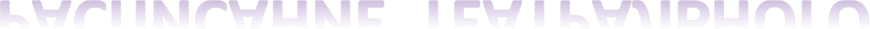 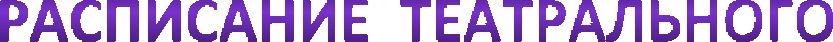 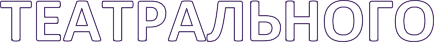 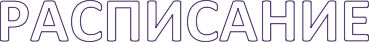 Вторник13.00-14.00     начальные классы